SUGGESTED EXERCISESObserving naptime customs and traditions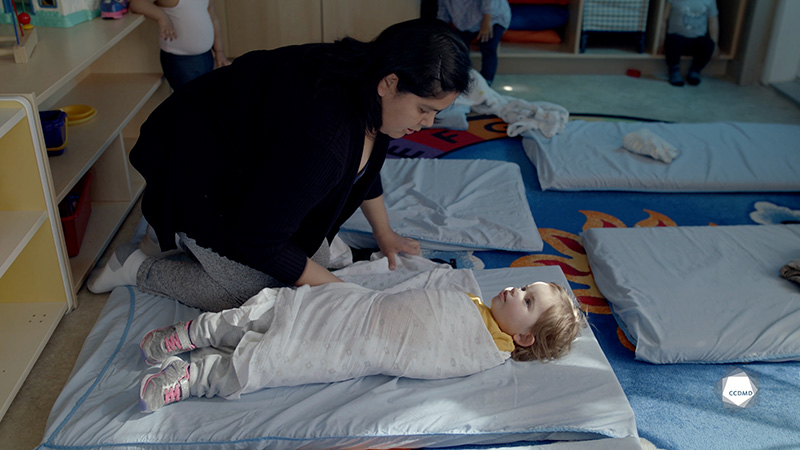 Video: Naptime customs and traditionsObjectives Analyzing the profession. Promoting children’s holistic development. Observing the development and behaviour of children. Building a positive relationship with children. Building a relationship of trust with children’s families. Planning democratic educational interventions. Organizing the educational environment. Facilitating active learning-based educational interventions. Integrating the language and culture of belonging into educational practices. Assessing educational quality.Activity details Approximate duration: 3 hrsSTEP 1Watch the video clip as a group or individuallySTEP 2Also watch the clip titled “Swaddling a doll” as a group or individually.STEP 3Write a story about how that day could have unfolded for this group of children.Your story must include the following:The schedule, the games and the everyday moments;The reasons why the day is unfolding this way;A list of activities related to the culture and language of belonging that you could have planned;  A list of things to do to foster collaboration and partnership with the families on that day.STEP 4Read or tell the stories with the group. Additional suggested exercisesFind someone who was taught something meaningful for their childhood and their development from an Elder or their parents, and invite them to speak to the class.  Create a booklet of activities that are culturally meaningful for the children and share it with your colleagues.Facilitate an activity inspired from your own cultural education (cooking, handicraft, music, singing, etc.) and explain why and how this activity has been meaningful. 